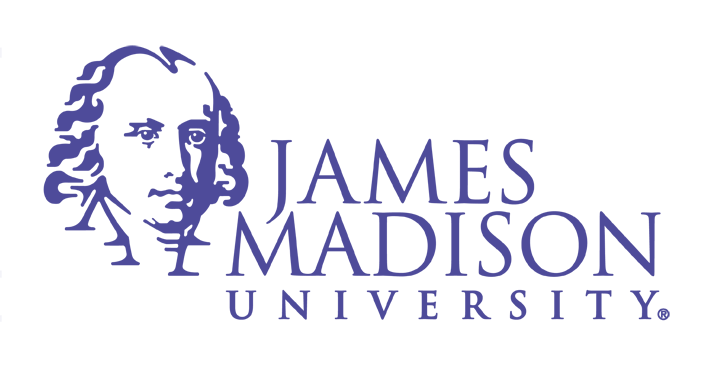 Recommendation for Emeritus StatusName of Nominee:	     Select classification: 	Years of full-time service:	     	Position:		     Department:		     Division:		Submission Date of Separation PAR:  Please attach appropriate comments justifying this request to the form.Supervisor Signature	DateDirector/Dept. Unit Head Signature (if applicable)	DateAVP/Dean Signature (if applicable)	DateVice President Signature	Date    Approved                           Not Approved______________________________________________________________________________President Signature	DateHire Date:Retirement Date:Employee Emeritus Classification:Mailing Address: